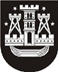 KLAIPĖDOS MIESTO SAVIVALDYBĖS TARYBASPRENDIMASDĖL SAVIVALDYBĖS BŪSTŲ PARDAVIMO (N)2016 m. lapkričio 24 d. Nr. T2-284KlaipėdaVadovaudamasi Lietuvos Respublikos vietos savivaldos įstatymo 16 straipsnio 2 dalies 26 punktu ir Lietuvos Respublikos paramos būstui įsigyti ar išsinuomoti įstatymo 24 straipsnio 2 dalies 5 punktu ir 26 straipsnio 1 dalimi, Klaipėdos miesto savivaldybės taryba nusprendžia:Parduoti savivaldybei nuosavybės teise priklausančius būstus:1. M. Š., (duomenys neskelbtini), Klaipėda, 77,30 kv. metro ploto būstas, unikalus Nr. (duomenys neskelbtini), namo statybos metai – 1984. Kaina – 54 679,00 Eur (penkiasdešimt keturi tūkstančiai šeši šimtai septyniasdešimt devyni eurai 00 ct), iš jų 79,00 Eur (septyniasdešimt devyni eurai 00 ct) – už būsto vertės nustatymą;2. S. K.-K., (duomenys neskelbtini), Klaipėda, 20,59 kv. metro ploto būstas su bendro naudojimo patalpomis, unikalus Nr. (duomenys neskelbtini), namo statybos metai – 1936. Kaina –     9 953,00 Eur (devyni tūkstančiai devyni šimtai penkiasdešimt trys eurai 00 ct), iš jų 73,00 Eur (septyniasdešimt trys eurai 00 ct) – už būsto vertės nustatymą;3. V. E., (duomenys neskelbtini), Klaipėda, 14,79 kv. metro ploto būstas, unikalus Nr. (duomenys neskelbtini), namo statybos metai – 1962. Kaina – 7 893,00 Eur (septyni tūkstančiai aštuoni šimtai devyniasdešimt trys eurai 00 ct), iš jų 73,00 Eur (septyniasdešimt trys eurai 00 ct) – už būsto vertės nustatymą;4. I. M., (duomenys neskelbtini), Klaipėda, 47/100 būsto dalys, visas būsto plotas – 46,71 kv. metro, unikalus Nr. (duomenys neskelbtini), namo statybos metai – 1973. Kaina – 12 700,00 Eur (dvylika tūkstančių septyni šimtai eurų 00 ct).Šis sprendimas gali būti skundžiamas Lietuvos Respublikos administracinių bylų teisenos įstatymo nustatyta tvarka Klaipėdos apygardos administraciniam teismui.Savivaldybės meras Vytautas Grubliauskas